OMB Number:1024-0224Expiration Date: Glacier Bay National Park2018 Visitor Survey[Backcountry/Wilderness Survey]Paperwork Reduction and Privacy Act Statements: The Paperwork Reduction Act requires us to tell you why we are collecting this information, how we will use it, and whether or not you have to respond. We are authorized by the National Park Service Protection Interpretation and research in System (54 USC §100702) to collect this information.. The routine uses of this information will be for the benefit of NPS Managers and Planning staff Glacier Bay National Park in future initiatives related to existing visitor use patterns, experiences, and perspectives about backcountry recreation within the park. Your participation is completely voluntary and can end the process at any time without being penalized in any way for choosing to do so. All paper versions of the information collected will be destroyed at the end of the collection period and no personal identifiable records will be maintained or stored for any purposes. Data collected will only be reported in aggregates and no individually identifiable responses will be reported.  A Federal agency may not conduct or sponsor, and you are not required to respond to, a collection of information unless it displays a currently valid OMB Control Number (1024-0224). We estimate that it will take about 10 minutes to complete this questionnaire.  You may send comments concerning any aspect of this information collection to Chris Monz, Department of Environment and Society, Utah State University; chris.monz@usu.edu (email);; or Phadrea Ponds, NPS Information Collection Coordinator, Fort Collins, CO 80525, pponds@nps.gov (email).1) In the past 5 years, how many trips have you made to Glacier Bay National Park, including this trip?If you answered >10, please specify how many times you have visited.__________________________(Numeric value only)2) Over your lifetime, how many trips have you made to Glacier Bay National Park, including this trip?If you answered >10, please specify how many times you have visited. ___________________________(Numeric value only)3) During your current visit, did you spend more than one day in the backcountry wilderness of Glacier Bay National Park (GBNP) by foot or vessel (outside of Bartlett Cove)?NO —If NO, for how long?   Hours __________________________YES— If YES, for how long?  Days _________________________4) Please indicate the backcountry locations you visited during your trip to GBNP by indicating the location and modes: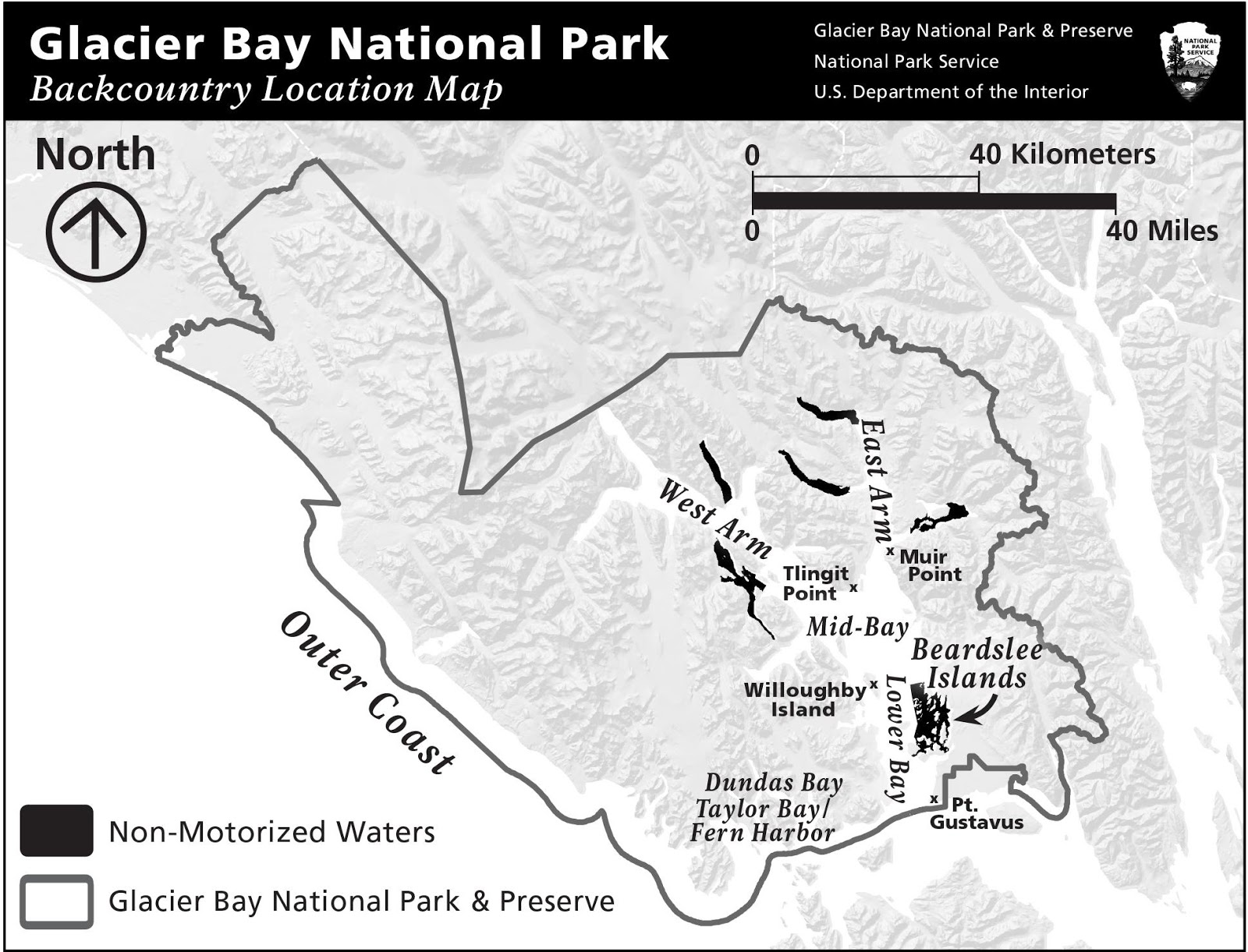 5) What types of transportation did you use while visiting GBNP? (Check all that apply.)6) What about your direct interaction with the backcountry wilderness added most to your experience?7) What about your direct interaction with the backcountry wilderness detracted most from your experience?8) What about your Glacier Bay National Park backcountry wilderness experience added to your ability to experience adventure?9) Were you able to experience a connection to nature and a sense of renewal during your backcountry wilderness visit in GBNP?NOIf no, why not?    _____________________________________________________________YES	If yes, how? _________________________________________________________________10) Indicate your level of agreement or disagreement with each of the statements.Please select only one response for each item.11) Please rate the quality of your experience in the following areas based on your visit within Glacier Bay National Park (GBNP). Please select only one response for each item.12) Please indicate whether you saw any of the following during your Glacier Bay National Park visit. If you did, please indicate how many and if you were bothered by what you saw.13) Please indicate how the quantity of each of the following items during your visit affected the quality of your wilderness experience. Please select only one for each item.14) Did the actions or behavior of any other group or individual interfere with your enjoyment of the wilderness on this trip?NOYESIf YES, how did they specifically interfere with your enjoyment of this trip?______________________________________________________________________________________________________________________________________________________________________15) Did you have difficulty finding a place to camp or anchor based on the number or location of other groups you encountered? (Check one.)NOYES	If yes, where? _____________________________________________________Not Applicable16) Please indicate if you heard the following sound during your wilderness trip. If so, how was your backcountry wilderness experience affected, compared to what you expected? Please select only one response for each item.NOTE TO REVIEWER: For Questions 17 and 18 the respondent will be asked to review a series of photographs used to depict various levels of environmental impacts due to recreational activities. Respondents will be shown one photograph at a time in a pre-determined order. For both questions the respondent will be asked to view each photo and indicate their level acceptable for each the condition depicted in each photo. The first photo will be the base photo and we will add an increasing level of impacts totaling 5 photos. 17) Please rate the following images according to how unacceptable or acceptable the number of tents on the beach is while in wilderness. Please use the scale below to indicate how unacceptable or acceptable the images are to you.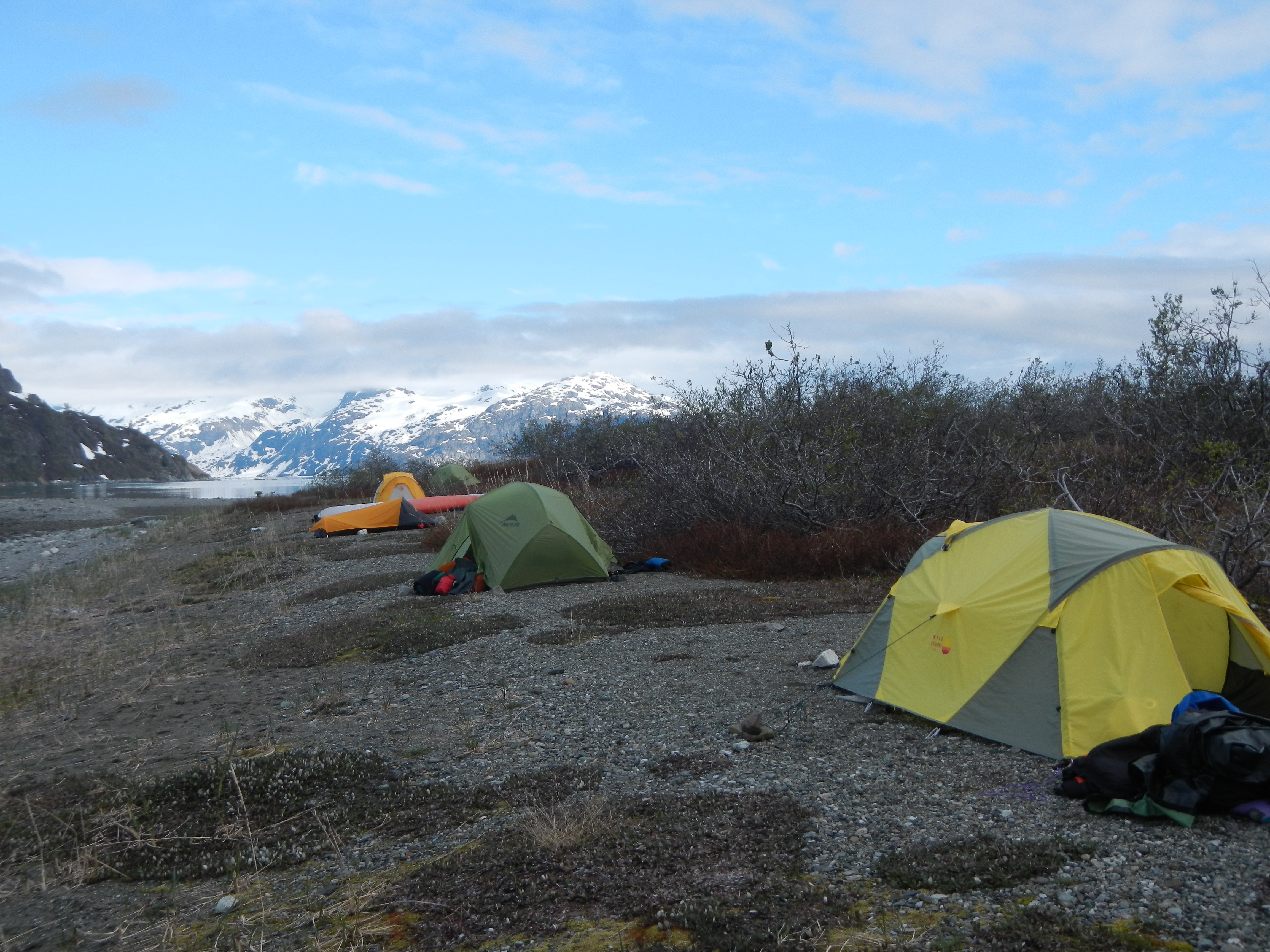 18) Please rate the following images according to how unacceptable or acceptable the coastal conditions are while in wilderness. Please use the scale below to indicate how unacceptable or acceptable the images are to you.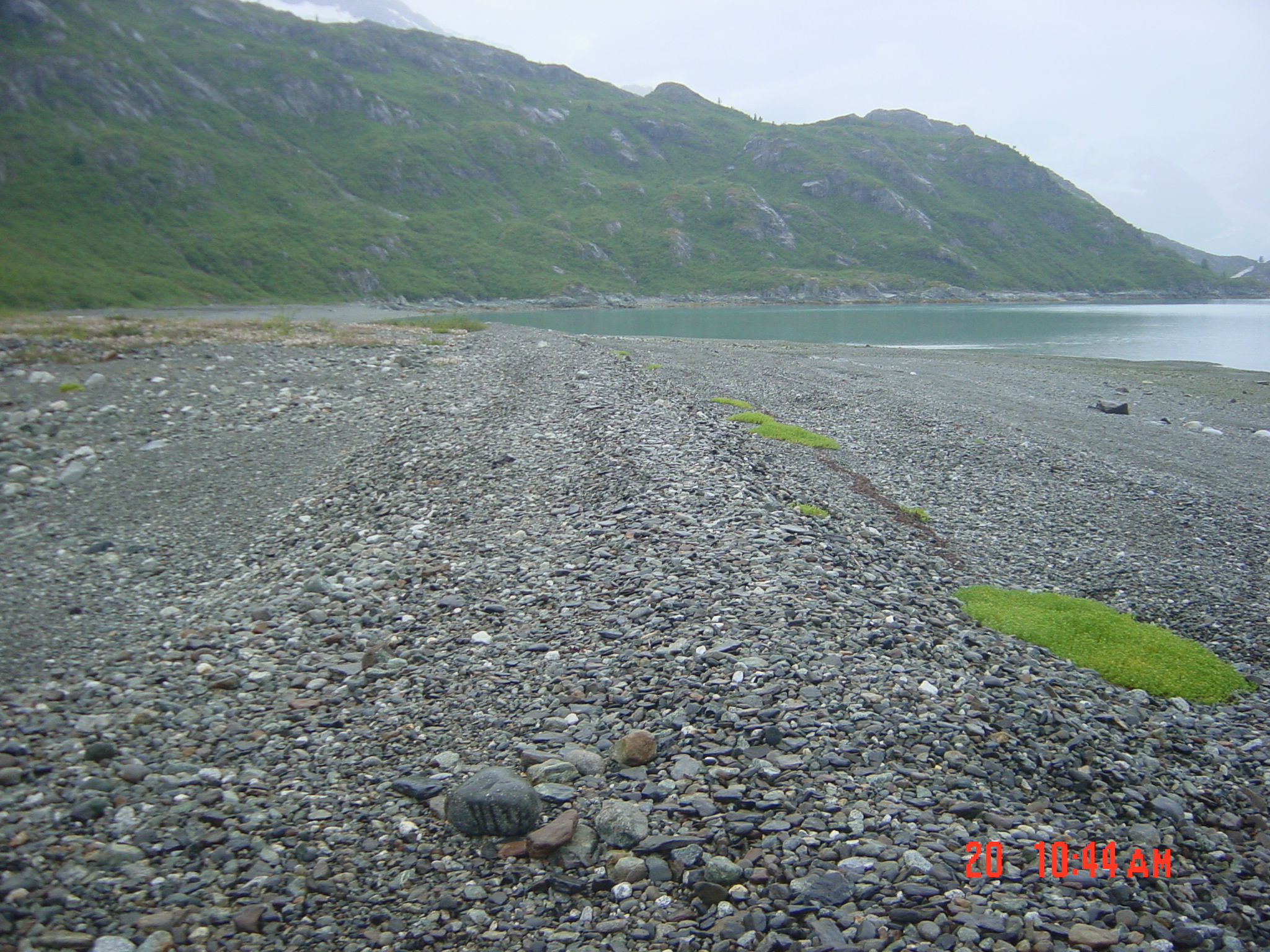 19) While visiting wilderness areas, how might experiencing each of the following items affect the quality of your backcountry wilderness experience? Please select only one for each item.20) How would you describe your current knowledge of “Leave No Trace” practices? Please select only one number.21) What, if anything, prevented you from following Leave No Trace practices while traveling in the backcountry?  ________________________________________________________________________________________________________________________________________________________________________________22) How did the amount of information provided by the backcountry orientation video at the Visitor Information Station affect your backcountry wilderness experience? 23 a) Are there any gaps in the information provided in the backcountry orientation video and the NPS staff presentation that would have added to your backcountry wilderness experience? YES NO b) What would you [and your personal group] recommend to improve the current backcountry orientation video and the NPS staff presentation provided by GBNP? Please be specific.__________________________________________________________________________________________________________________________________________________________________________24) Please provide the following information:a) What is your home ZIP code? ____________________________	OR, what country are you from? __________________________________25) How many people were in your group, including you? 		_______ [Number of people]26) What is your age? _________ 27) What is your gender?   Male   Female28) Are there any other comments you would like to provide the park regarding your wilderness experience or the way the park manages wilderness in Glacier Bay National Park?__________________________________________________________________________________________________________________________________________________________________________ Once, this is my first time.  2  3  4-10  > 10 Once, this is my first time.  2  3  4-10  > 10Areas Below Correspond to Reference Map LocationsNot SureNoYesBeardslee Islands☐☐☐Non-motorized waters of Glacier Bay☐☐☐East Arm Glacier Bay (north of Muir Point)☐☐☐West Arm Glacier Bay (northwest of Tlingit Point)☐☐☐Mid Bay (Willoughby Island north to Tlingit Point and Muir Point)☐☐☐Lower Bay  (north of Pt. Gustavus, south of Willoughby Island, and excluding the Beardslee Islands )☐☐☐Inland areas of the park  (more than one mile inland from the shoreline)☐☐☐Icy Strait/Cross Sound (Dundas Bay, Taylor Bay/Fern Harbor)☐☐☐Outer Coast☐☐☐Other location(s): ________________________________________________________________Check all that applyHiking/Walking Kayaking (personal kayak)Kayaking (rental kayak)Tour Boat/Charter BoatPack raft or other non-motorized vessel (besides kayak)Personal Motor BoatPersonal AircraftAir Taxi/CharterOther (please specify):__________________ Other (please specify):__________________ Strongly DisagreeDisagreeNeutralAgreeStrongly AgreeGlacier Bay National Park means a lot to me.I enjoy [recreating] in Glacier Bay National Park more than in any other parkI am very attached to Glacier Bay National ParkI wouldn't substitute any other [park, wilderness area] for [what] I do in Glacier Bay National Park.I identify strongly with Glacier Bay National Park.I get more satisfaction out of visiting Glacier Bay National Park than from visiting any other [wilderness] areaA [wilderness experience] in Glacier Bay National Park is more important than a [wilderness experience] in any other place.No other place can compare to Glacier Bay National ParkQUALITYQUALITYQUALITYQUALITYQUALITYQUALITYQuality of….Not ApplicableVERY POORPOORAVERAGEGOODVERY GOODNatural Connection & Renewal(e.g., experiencing a spiritual connection with nature; experiencing a positive change in mood012345Opportunities for Adventure(e.g., experiencing a sense of challenge; being self-reliant in the wilderness) 012345Solitude & Natural Sounds(e.g., being away from crowds of people; enjoying the sounds of nature)012345Experience Glaciers(e.g., viewing scenic beauty and glaciers; experiencing a recently glaciated, dynamic landscape) 012345Opportunities to View Wildlife(e.g., viewing and photographing wildlife in nature)012345If seen, how much did this bother you?If seen, how much did this bother you?If seen, how much did this bother you?If seen, how much did this bother you?If seen, how much did this bother you?Seen duringyour tripSeen duringyour tripTotal number seen during tripNot at AllSlightlyModeratelyVeryExtremelyCruise shipsNOYES 12345KayaksNOYES 12345Tents on the beachNOYES 12345Motorized boats (other than cruise ships)NOYES 12345People on the beachNOYES 12345NPS backcountry staff  (such as law enforcement and researchers)NOYES 12345Human wasteNOYES 12345Campfire ringsNOYES 12345LitterNOYES 12345Cut bushes or treesNOYES 12345Hiker-made trailsNOYES 12345Hiker-made campsites (e.g. soil compaction, vegetation trampling due to tents, tent rocks)NOYES 12345Groups you saw who were on landNOYES 12345Groups you saw who were on the waterNOYES 12345Propeller-driven aircraft NOYES 12345How might it affect the quality of your wilderness experience?How might it affect the quality of your wilderness experience?How might it affect the quality of your wilderness experience?How might it affect the quality of your wilderness experience?How might it affect the quality of your wilderness experience?How might it affect the quality of your wilderness experience?Not ApplicableDetractedGreatlyDetract SomewhatHad No EffectAdded SomewhatAdded GreatlyKayaking groups encounteredTents on beachesMotorized boats you heard (other than cruise ships)Vessel wakes you saw, heard or feltCruise ships you saw and/or heardScientific research signs, including people and equipmentNPS backcountry staff (law enforcement, researchers)If seen, how much did this bother you?If seen, how much did this bother you?If seen, how much did this bother you?If seen, how much did this bother you?If seen, how much did this bother you?Seen duringyour tripSeen duringyour tripNot at AllSlightlyModeratelyVeryExtremelySound of generatorsNOYES 12345Vessel wake crashing on the beachNOYES 12345People shouting or speaking loudlyNOYES 12345Loud musicNOYES 12345Public address system aboard commercial vessels NOYES 12345Boat motorsNOYES 12345AircraftNOYES 12345OtherHighly unacceptableUnacceptableSlightly unacceptableNeutralSlightly acceptableAcceptableHighly acceptablePhoto 1-3-2-10+1+2+3Photo 2-3-2-10+1+2+3Photo 3-3-2-10+1+2+3Photo 4-3-2-10+1+2+3Photo 5-3-2-10+1+2+3Highly unacceptableUnacceptableSlightly unacceptableNeutralSlightly acceptableAcceptableHighly acceptablePhoto 1-3-2-10+1+2+3Photo 2-3-2-10+1+2+3Photo 3-3-2-10+1+2+3Photo 4-3-2-10+1+2+3Photo 5-3-2-10+1+2+3How might it affect the quality of your wilderness experience?How might it affect the quality of your wilderness experience?How might it affect the quality of your wilderness experience?How might it affect the quality of your wilderness experience?How might it affect the quality of your wilderness experience?Detract GreatlyDetract SomewhatNo EffectAdd SomewhatAdd     GreatlyEncountering NPS backcountry staffBeing required to use bear cansPresence of designated campsitesPresence of developed facilities (e.g. …rain shelters, bridges over rivers)Presence of outhousesPresence of floating cabins or raftsPresence of developed trailsNo KnowledgeVery LimitedLimitedFairAbove AverageExtensive012345Detract GreatlyDetract Somewhat(way too much information)No EffectAdd SomewhatAdded Greatly(the right amount of information)Tides12345Routes12345Bears/Food Storage12345Selecting campsites12345NPS regulations on what you can do12345NPS regulations on where you can go12345Day boat transportation12345Potential challenges12345Importance of self-reliance12345Human waste12345Other